Schrijf de drie vakken op die je het leukst vindt. Noteer ook waarom je die vakken leuk of interessant vindt. Bedenk bij elk vak twee redenen, bijv. omdat je daar heel goed in bent, leuke onderwerpen, enz.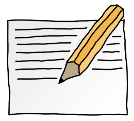 OPDRACHT 1.27vakkenredenen1.1.1.2.2.1.2.2.3.1.3.2.